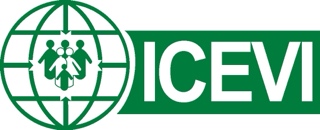 INTERNATIONAL COUNCIL FOR EDUCATION OFPEOPLE WITH VISUAL IMPAIRMENTOrganisational Membership FormName and Address of the organization___________________________________________________________________________________________________________________________________________________________________________Tel.:_______________________   Fax: __________________________Email:_____________________ Website: ________________________Name and Title of the Contact Person of the Organization_________________________________________________________Subscription (Check one)Organization’s annual budget	Rate of subscriptionLess than 1 million US dollars	-	US $ 200 per annum		1 to 5 million US dollars	-	US $ 750 per annum		More than 5 million US dollars	-	US $ 1500 per annum	Date:		   				   Signature of the Head of the Organisation-----------------------------------------------------------------------------------You may send your Organization’s annual subscription payment to:The HSBC Bank directly where ICEVI accounts are maintained.  	The Bank details are as follows:  	Account Name	:  	I.C.E.V.I. 	US Dollar Account No.	: 	67373250, Sort Code: 400515, Swift Code: MIDLGB22	IBAN	: 	GB12 MIDL 4005 1567 3732 50		Address of the Bank	: 	HSBC, 31, Euston Road, London MW1 2ST	Telephone Number	:  	08457-606060 	(Please inform the Treasurer when payment is made by you through bank transfer so that the official receipt can be sent.)  b.	Send a Cheque drawn in favour of “ICEVI” to the Treasurer Praveena Sukhraj-Ely, Treasurer, ICEVI, Advocate, The Children’s Disability Training Centre, CMI Building, 13A Joubert Street, Park Town, Johannesburg, SOUTH AFRICA.  Email: treasurer.icevi@gmail.com c.	Send a Cheque to the Regional President of ICEVI in your region	For more details of the account of the region, please contact the regional chair concerned.  The full addresses may be accessed from the ICEVI website www.icevi.org 